VSTUPNÍ ČÁSTNázev moduluFrézování strojních součástíKód modulu23-m-3/AP49Typ vzděláváníOdborné vzděláváníTyp moduluodborný praktickýVyužitelnost vzdělávacího moduluKategorie dosaženého vzděláníH (EQF úroveň 3)L0 (EQF úroveň 4)Skupiny oborů23 - Strojírenství a strojírenská výrobaKomplexní úlohaProfesní kvalifikacePlatnost standardu od29. 11. 2016Obory vzdělání - poznámky23-56-H/01 Obráběč kovů23-45-L/01 Mechanik seřizovačDélka modulu (počet hodin)100Poznámka k délce moduluPlatnost modulu od30. 04. 2020Platnost modulu doVstupní předpokladyZnalosti technologie obrábění, znalost technického kresleníJÁDRO MODULUCharakteristika moduluCílem je naučit žáka znalostem a dovednostem základních prací na konvenční frézce v takovém rozsahu, aby byl schopen samostatně vyrobit součást svěráku, stanovit pracovní postup, výběr nástrojů a stanovení řezných podmínek.Očekávané výsledky učeníŽák:ovládá stroj pomocí ovládacích prvků, upíná obrobky a nástroje; stanoví potřebné řezné podmínky, vypracuje technologický postup výroby součásti. Provede výběr správných nástrojů podle typu operace;vybere a upne obrobek z hlediska zásad bezpečnosti a potřeb technologie do správné pomůcky; frézuje rovinné plochy a pravoúhle spojené plochy. Pomocí přípravků nebo speciálních nástrojů frézuje šikmé plochy;kontroluje správnost rozměrů a tvaru pomocí vhodných měřidel.Kompetence ve vazbě na NSK23-023-H Frézování kovových materiálů:Dodržování bezpečnosti práce, správné používání pracovních pomůcekOrientace v normách a v technických podkladech pro provádění obráběcích operacíVolba postupu práce a technologických podmínek frézování, hoblování, protahování a obrážení, potřebných nástrojů, pomůcek a materiálůMěření a kontrola délkových rozměrů, geometrických tvarů, vzájemné polohy prvků a jakosti povrchuUpínání nástrojů, polotovarů a obrobků a ustavování jejich polohy na různých druzích frézek, hoblovek, obrážeček a protahovačekObsluha frézek, hoblovek, obrážeček a protahovačekOšetřování a údržba frézek, hoblovek, obrážeček a protahovačekUrčování výchozích technologických základen polotovarů před jejich obráběnímObsah vzdělávání (rozpis učiva)Příprava výroby:druhy nástrojůupínání nástrojůřezné podmínkyupínací zařízení pro obrobkyupínání obrobkůovládání strojetechnologický postupFrézování – základní operace:seřizování nástrojůzkušební třískaodměřovánívyrovnání obrobku úhelníkemFrézování:rovinné plochyrovinné plochy navzájem rovnoběžnérovinné plochy navzájem kolméupínací přípravkyšikmé plochyKontrola rozměrůUčební činnosti žáků a strategie výukydemonstracepraktická cvičeníindividuální práce žákůvýroba součástíZařazení do učebního plánu, ročník2. ročníkVÝSTUPNÍ ČÁSTZpůsob ověřování dosažených výsledkůK 1.1. – zapne stroj  a zařadí otáčky, spustí otáčky vřetena (5 b.)K 2.1. – vybere podle typu obrobku vhodné nástroje (10 b.)K 2.2. – stanoví řezné podmínky (10 b.)K 3.1. – upne správným způsobem obrobek (5 b.)K 4.1. – ofrézuje protilehlé planparalelní rovinné plochy na rozměr (15 b.)K 4.2. – ofrézuje hranol se sousedními stěnami navzájem kolmými (15 b.)K 4.3. – ofrézuje plochu pod úhlem (15 b.)K 5.1. – zkontroluje správnost vnějších rozměrů (10 b.)K 5.2. – zkontroluje rovinnost a kolmost ploch (10 b.)K 5.3. – vypracuje protokol o měření (5 b.)Kritéria hodnoceníKlasifikace každého dílčího výsledku známkou převodem z bodového hodnocení:90–100 b.  … 180–89 b. … 266–79 b. … 340–65 b.  … 40–39 b.  … 5Doporučená literaturaKOCMAN, Karel. Technologické procesy obrábění. Vyd. 1. Brno: Akademické nakladatelství CERM, 2011. 330 s. ISBN 80-7204-722-2.PoznámkyObsahové upřesněníSpol - Spolupráce škol se zaměstnavateliMateriál vznikl v rámci projektu Modernizace odborného vzdělávání (MOV), který byl spolufinancován z Evropských strukturálních a investičních fondů a jehož realizaci zajišťoval Národní pedagogický institut České republiky. Autorem materiálu a všech jeho částí, není-li uvedeno jinak, je Projekt MOV. Creative Commons CC BY SA 4.0 – Uveďte původ – Zachovejte licenci 4.0 Mezinárodní.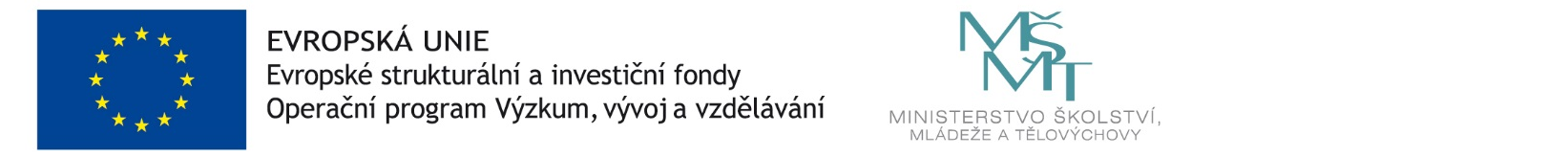 